Vergadering jongerenraad 11-02-2019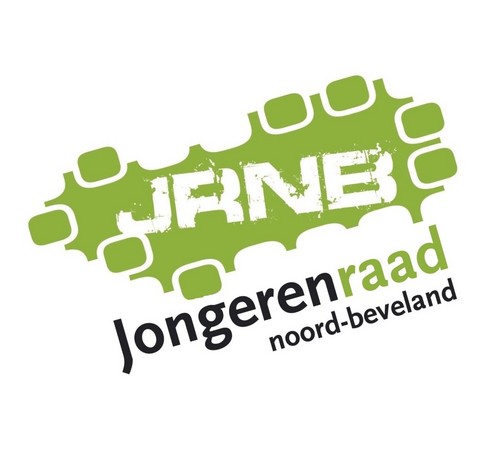 Aanwezige jongerenraadsleden:Lara van der Maas (waarnemend voorzitter) 		Joost de Kater (secretaris)Ivo Struijk Ines StruyckenRomé KalisvaartRalph BoerNamens SMWO:Stefan BabicOverige aanwezigen:-Afwezige jongerenraadsleden:Rose Tavenier OpeningDe waarnemend voorzitter, Lara van der Maas, heet iedereen welkom en opent de vergadering.  Mededelingen en aanvullende agendapuntenAllereerst wordt medegedeeld dat de vicevoorzitter, Lara van der Maas, deze vergadering de rol van waarnemend voorzitter zal vervullen. Daarnaast wordt er medegedeeld dat er op dinsdag 29 januari 2019 een ontmoeting heeft plaatsgevonden tussen de jongerenraad (Lara van der Maas, Joost de Kater, Ivo Struijk, Ines Struycken en Ralph Boer) en de waarnemend burgemeester (mevr. Demmers) van Noord-Beveland. De jongerenraadsleden die deze ‘vergadering’ hebben bijgewoond zijn het er over eens dat dit een leerzame en interessante ontmoeting was. Een van de onderwerpen die gedurende deze ontmoeting is besproken, zal later deze vergadering nader worden toegelicht (zie 5. Toekomstvisie (Gemeente Noord-Beveland) [Vergadering jongerenraad 11-02-2019]). Notulen vorige vergaderingDe notulen van de vorige vergadering is door iedereen gelezen en goedgekeurd. Ingekomen stukken Er zijn geen ingekomen stukken om te bespreken. Toekomstvisie (Gemeente Noord-Beveland) Tijdens de, al eerder genoemde, ontmoeting met de waarnemend burgemeester is er aan de jongerenraad gevraagd of zij een bijdrage willen leveren aan de toekomstvisie, die wordt opgesteld door de Gemeente Noord-Beveland. Een toekomstvisie bevat missies en/of ambities die een gemeente in de toekomst wil realiseren. In zo’n toekomstvisie wil men eveneens aandacht besteden aan de ideeën/mening van de jongeren. Deze jongeren zullen namelijk de gevolgen ondervinden van de plannen die in de toekomstvisie zijn opgenomen. De waarnemend burgemeester heeft dan ook aan de jongerenraad gevraagd of zij bij (bijvoorbeeld) (sport)verenigingen willen langsgaan om te achterhalen welke onderwerpen er volgens de jongeren moeten worden opgenomen in de toekomstvisie. Bovendien kan men tijdens deze bezoeken proberen om nieuwe jongerenraadsleden te werven, die afkomstig zijn uit de dorpen Colijnsplaat, Kats, Geersdijk, Kamperland en/of Wissenkerke. De jongerenraad geeft de voorkeur aan nieuwe leden die 13 jaar of ouder zijn. Naast deze bezoeken kan men eveneens nieuwe leden werven tijdens de Movietour. Door kaartjes uit te delen aan jongeren, waarvan de jongerenraad denkt dat zij geschikt zijn voor de jongerenraad, kan men proberen, gedurende deze activiteit, nieuwe leden te werven. Dit om ervoor te zorgen dat de jongerenraad een betere afspiegeling gaat vormen van de inwoners van Noord-Beveland. In de huidige jongerenraad zijn alle jongerenraadsleden, afgezien van de secretaris, namelijk afkomstig uit Kortgene.In de enquête, die de jongerenraad in 2018 onder de jongeren van Noord-Beveland heeft uitgezet, worden veel vragen gesteld die betrekking hebben op de leefbaarheid van Noord-Beveland nu en in de toekomst. De resultaten uit deze enquête kunnen dus eveneens worden gebruikt in de toekomstvisie. Ivo Struijk heeft dan ook een kopie van het enquêteverslag naar de waarnemend burgemeester laten opsturen, zodat de burgemeester/gemeente dit verslag kan gebruiken voor de toekomstvisie. Kinderdisco De kinderdisco zal plaatsvinden op vrijdag 15 februari (a.s.) vanaf 19:00 tot 21:30 in het dorpshuis De Brug te Colijnsplaat. Om 17:00 zullen de jongerenraadsleden beginnen met het opbouwen van de kinderdisco. Stefan Babic zal aan mevr. de Vos doorgeven dat de jongerenraadsleden om 17:00 in het dorpshuis aanwezig zullen zijn. Stefan Babic zal zelf tussen 18:00 en 18:30 arriveren. Om 18:00 zal er door de jongerenraadsleden gegeten worden en om 19:00 zal de daadwerkelijke kinderdisco beginnen. Tot slot zal er vanaf 21:30 tot 22:00 worden opgeruimd.De waarnemende voorzitter deelt mee dat zij een mail heeft gestuurd naar de verschillende basisscholen van Noord-Beveland, waarin zij verzoekt of de kinderdisco kan worden vermeld in de nieuwsbrief van deze basisscholen. Ivo Struijk heeft op alle basisscholen flyers van de kinderdisco afgegeven. Deze flyers konden aan de kinderen van groep 6, 7 en 8 worden uitgedeeld.Al het benodigde materieel ((hartjes)slingers, geluidsinstallaties, ballonnen, etc.) voor de kinderdisco is aangeschaft en/of ingehuurd. Tevens heeft Indigo bevestigd dat zij langs zullen komen om tijdens de kinderdisco voorlichting te geven over alcohol, drugs en de gevaren van sociale media.Joost de Kater deelt mee dat de AH Ruiterplaatweg vijf zakken Haribo Kindermix en drie zakken schuimharten heeft gesponsord. Ivo Struijk zal contact opnemen met de SPAR Kortgene om te vragen of zij flessen frisdrank/limonade willen sponsoren. Ines Struycken zal bij de Hema en/of Action plastic drinkbekertjes aanschaffen. Tijdens de kinderdisco zullen er verschillende activiteiten worden georganiseerd. Bij deze activiteiten kunnen de kinderen vrijkaartjes winnen voor de Movietour. Zo zullen de kinderen vrijkaartjes kunnen winnen met limbodansen, een stoelendans, de mooiste foto en/of door het beste te dansen. Tevens zullen de kinderen alcoholvrije cocktails kunnen maken. Movietour In de vorige notulen stond vermeld dat de eerstvolgende Movietour zou plaatsvinden op vrijdag 29 maart  (a.s.) (zie 8. Movietour [Vergadering jongerenraad 03-01-2019]). Joost de Kater heeft via de mail contact opgenomen met Van Fraassen Travelling. Het is hem echter niet gelukt om een bus te reserveren met plek voor 88 personen. Dit is echter wel een vereiste, want bij de Movietour van 21 september 2018 waren er onvoldoende zitplaatsen voor de jongeren. Dit zorgde voor het ontstaan van een gevaarlijke situatie. Vanwege het feit dat men er niet in geslaagd is om een bus te reserveren, wordtde datum voor de Movietour verzet naar vrijdag 5 april (a.s.). Ivo Struijk zal proberen een bus, met voldoende zitplekken, te reserveren. Ralph Boer zal op woensdag 3 april het filmoverzicht samenstellen en dit doorsturen aan Stefan Babic. Stefan Babic zal de poster voor de Movietour samenstellen en Ines Struycken zal deze posters op de sociale media van de jongerenraad plaatsen. Lara van der Maas zal contact opnemen met de bioscoop in Vlissingen (CineCity).Lasergamen bij ‘t KlokuusIn april wilde de jongerenraad een activiteit organiseren bij ’t Klokuus. Men wilde hier namelijk gaat eten en lasergamen (zie 5. Activiteitenplanning 2019 [Vergadering jongerenraad 03-01-2019]).Na overleg komt men tot de conclusie dat men deze activiteit het beste ’s avonds kan organiseren, omdat dan meer jongeren kunnen deelnemen aan deze activiteit. De kans is namelijk groot dat de jongeren ‘s middags naar school moeten, waardoor zij in de middag niet kunnen deelnemen aan deze activiteit. Deze activiteit zal op eenzelfde wijze worden georganiseerd als een Movietour. De jongeren krijgen de gelegenheid om in de verschillende dorpen op een bus te stappen. De route van deze bus zal beginnen in Kamperland en eindigen in Colijnsplaat. Deze bus zal vervolgens naar ’t Klokuus in ’s-Heer Arendskerke rijden. De jongeren zullen eveneens met behulp van een bus worden teruggebracht naar Noord-Beveland. Bij deze activiteit zal men, in tegenstelling tot bij de Movietour, wel gebruik maken van een aanmeldingssysteem. De jongerenraad moet ’t Klokuus namelijk kunnen inlichten over het aantal jongeren dat zal komen lasergamen en eten. Bovendien kan er slechts een beperkt aantal jongeren deelnemen aan het lasergamen.Vooralsnog zal een kaartje voor deze activiteit 15 euro per persoon kosten. Deze prijs kan echter oplopen indien de kosten voor het lasergamen en/of het busvervoer hoger blijken te zijn. Vanaf groep 8 van de basisschool mag men deelnemen aan deze activiteit. Ivo Struijk zal voor de volgende vergadering (11 maart a.s.) contact opnemen met ’t Klokuus, om na te gaan met hoeveel jongeren de jongerenraad kan komen lasergamen en hoe duur het is om deze activiteit te organiseren. Hij zal proberen om deze activiteit (’s avonds) op 12 april te organiseren. RondvraagGedurende de rondvraag worden er twee vragen gesteld. Ten eerste wil Stefan Babic weten hoe de jongerenraad zou kunnen helpen bij het geven van voorlichting over sociale media. De jongerenraadsleden geven aan dat zij hun ervaringen, met betrekking tot (gevaarlijk) socialemediagebruik willen delen met de jongeren. Het delen van deze ervaringen zou kunnen worden gecombineerd met een les/voorlichting van Indigo. De jongerenraad is namelijk van mening dat het meer indruk maakt op de jongeren, wanneer leeftijdsgenoten vertellen over de gevaren van/hun eigen ervaringen met sociale media. Tot slot vraagt Stefan Babic of mensen het leuk vinden om op dinsdag 5 maart (in de voorjaarsvakantie) te helpen in Colijnsplaat. Tussen 13:00 en 15:00 worden hier namelijk verscheidene (sport)activiteiten georganiseerd. Kinderen kunnen zich onder andere laten schminken. Nu is de vraag of één of meerdere jongerenraadsleden kunnen helpen bij het schminken van de kinderen. Dit kunnen zij via WhatsApp doorgeven aan Stefan Babic.  SluitingDe waarnemend voorzitter, Lara van der Maas, sluit de vergadering. De volgende vergadering zal plaatsvinden op maandag 11 maart (a.s.) om 19:30 in het gemeentehuis te Wissenkerke. Bijlage 1 (actielijst) Lara van der Maas zal contact opnemen met de bioscoop in Vlissingen (CineCity), met betrekking tot de Movietour. Ivo Struijk zal, voor de volgende vergadering (11 maart a.s.), contact opnemen met ’t Klokuus om na te gaan met hoeveel jongeren de jongerenraad kan komen lasergamen en hoe duur het is om deze activiteit te organiseren. Hij zal proberen om deze activiteit (’s avonds) op 12 april te organiseren. Tevens zal hij, voor zowel het uitje naar ’t Klokuus, als de Movietour, proberen een bus (met voldoende zitplekken) te reserveren.Ines Struycken zal de poster van de Movietour op de sociale media van de jongerenraad plaatsen.Ralph Boer zal op woensdag 3 april het filmoverzicht voor de Movietour samenstellen en dit doorsturen aan Stefan Babic.Stefan Babic zal de poster voor de Movietour samenstellen.